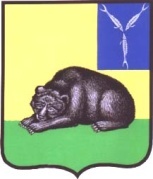 АДМИНИСТРАЦИЯ ВОЛЬСКОГО  МУНИЦИПАЛЬНОГО РАЙОНА
 САРАТОВСКОЙ ОБЛАСТИНаблюдательная комиссия по социальной адаптации лиц, вышедших из мест лишения свободыПротоколзаседания наблюдательной комиссии по социальной адаптации лиц, вышедших из мест лишения свободы № 3                                                                                                             от 10.10.2018 г. Председатель: заместитель главы администрации Вольского муниципального района по социальным вопросам Щирова Н.Н.Присутствуют: члены наблюдательной комиссии  согласно постановлению администрации ВМР от 28.05.2012 г. № 1336 Протокол ведет гл. специалист сектора по социальным вопросам администрации ВМР М.А. ЗарапинаСтарший инспектор группы социальной защиты ФКУ ИК №5 КУ ФСИН России по Саратовской области  Думко Юлия Сергеевна.Начальник управления молодежной политики, спорта и туризма администрации ВМР Ерохин Вячеслав АлександровичИ.о. начальника филиала по г.Вольску и Вольскому району ФКУ УИИ УФСИН России по Саратовской области Кардосо Наталья Борисовна.Директор ГУ «Центр Занятости» Кузнецов Максим АлександровичНачальник Управления социальной поддержки населения Вольского района Ахлестина Анна Сергеевна.Зав. Отделением срочной службы ГАУ СО «Центр социальной защиты населения Вольского района» Головащенко Любовь ИвановнаСпециалист управления образования Гришина Светлана АлександровнаЗам. председателя комиссии по делам несовершеннолетних и защите их прав Честнова Татьяна Александровна. И.о. зам. главного врача ГУЗ СО «Вольская РБ» Белова Юлия ГеннадьевнаНачальник управления  по опеке и попечительству Дуранина Оксана Геннадьевна Консультант отдела межмуниципальных отношений  Паращукова Юлия АлександровнаНачальник отдела назначения пенсии и социальных выплат УПФР в Вольском районе (межрайонного) Клюев Алексей ГеннадьевичОбщественный помощник Уполномоченного по правам человека в Саратовской области в Вольском муниципальном районе Сушенкова Инна Анатольевна  Психолог ГБУ СО «Центр психолого-педагогического и медико-социального сопровождения детей» г. Вольска Сидоркина Наталья АнатольевнаГлавный врач ГУЗ «Вольский противотуберкулезный диспансер» Воронина Наталья АлексеевнаВрач-нарколог ГУЗ «Вольский психоневрологический диспансер» Киреева Татьяна Владимировна. Зам. Начальника управления муниципального хозяйства администрации ВМр Корниленко Мария АндреевнаЗам. начальника ОУУП и ПДН ОМВД России по Вольскому району Тихонов Максим Владимирович Директор МУ ИЦ «Вольская жизнь» Головачев Александр ВасильевичПредставители СМИПОВЕСТКА ДНЯО мероприятиях по учету и социальной адаптации лиц, вышедших из мест лишения свободы в 3-ем квартале 2018 года.Докладчик: заместитель начальника ОУУП и ПДН – начальник ПДН отдела МВД России по Вольскому району Саратовской области Тихонов Максим Владимирович.Защита прав и законных интересов несовершеннолетних детей, родители которых, находятся в местах лишения свободы. Докладчик:  Начальник управления по опеке и попечительству Дуранина Оксана Геннадьевна.3. О мероприятиях по трудоустройству осужденных к исправительным работам, в том числе и вышедших из мест лишения свободы и проблемы, возникающие при исполнении данного вида наказания.Докладчики: и.о. начальника уголовно-исполнительной инспекции филиала по г.Вольску и Вольскому району Управления федеральной службы исполнения наказаний по Саратовской области Кардосо Наталья Борисовна и зам.начальника управления экономики, промышленности и инвестиционной деятельности администрации ВМР Климова Эльвина Анатольевна.СЛУШАЛИ:Об исполнении решений заседания №2 (2018г.)Докладчик: зам. главы администрации ВМР по социальным вопросам Н.Н. ЩироваРЕШИЛИ:Принять к сведению информацию Н.Н. Щировой.Рекомендовать начальнику отдела МВД России по Вольскому району В.А. Чехонину обеспечить продолжить регулярное предоставление в Комиссию по социальной адаптации лиц, вышедших из мест лишения свободы Вольского муниципального района списков лиц освободившихся из мест лишения свободы с адресами их фактического проживания.Срок: ежемесячно. СЛУШАЛИ ВОПРОС № 1О мероприятиях по учету и социальной адаптации лиц, вышедших из мест лишения свободы в 3-ом квартале 2018 года.Докладчик: Заместитель начальника ОУУП и ПДН отдела МВД России по Вольскому району Саратовской области Тихонов Максим Владимирович.Выступили: Щирова Н.Н.РЕШИЛИ: Принять к сведению информацию Тихонова М.В.СЛУШАЛИ ВОПРОС № 2Защита прав и законных интересов несовершеннолетних детей, родители которых, находятся в местах лишения свободы. Докладчик:  Начальник управления по опеке и попечительству Дуранина Оксана Геннадьевна.Выступили: Щирова Н.Н.,  Думко Ю. С.РЕШИЛИ: Принять к сведению информацию Дураниной О.Г.СЛУШАЛИ ВОПРОС № 3О мероприятиях по трудоустройству осужденных к исправительным работам, в том числе и вышедших из мест лишения свободы и проблемы, возникающие при исполнении данного вида наказания.Докладчики: и.о. начальника уголовно-исполнительной инспекции филиала по г.Вольску и Вольскому району Управления федеральной службы исполнения наказаний по Саратовской области Кардосо Наталья Борисовна и зам.начальника управления экономики, промышленности и инвестиционной деятельности администрации ВМР Климова Эльвина Анатольевна.Выступили: Щирова Н.Н., Воронина Н.А.РЕШИЛИ:3.1. Принять к сведению информацию Кардосо Н.Б. и Климовой Э.А.3.2 Рекомендовать и.о. начальника уголовно-исполнительной инспекции филиала по г.Вольску и Вольскому району Управления федеральной службы исполнения наказаний по Саратовской области Кардосо Н.Б. направить в Комиссию по социальной адаптации лиц, вышедших из мест лишения свободы Вольского муниципального района информацию о состоянии здоровья осужденного с ограниченными возможностями (больного туберкулезом).Срок: до 31 октября 2018 года. 3.3 Рекомендовать зам.начальника управления экономики, промышленности и инвестиционной деятельности администрации ВМР Климовой Э.А. провести работу по дополнению перечня мест отбывания исправительных работ организациями, распложенными на территории г. Вольск-18.Срок: до 30 ноября 2018 года.Заместитель главы администрацииВольского муниципального районапо социальным вопросам                                                              Н.Н. ЩироваВЫПИСКАиз ПРОТОКОЛАзаседания наблюдательной комиссии по социальной адаптации лиц, вышедших из мест лишения свободы№ 3                                                                                                              от 10.10.2018г.РЕШЕНИЕ:Рекомендовать начальнику отдела МВД России по Вольскому району В.А. Чехонину обеспечить продолжить регулярное предоставление в Комиссию по социальной адаптации лиц, вышедших из мест лишения свободы Вольского муниципального района списков лиц освободившихся из мест лишения свободы с адресами их фактического проживания.Срок: ежемесячно. 1.1Принять к сведению информацию Тихонова М.В.2.1 Принять к сведению информацию Дураниной О.Г.3.1.  Принять к сведению информацию Кардосо Н.Б. и Климовой Э.А.3.2. Рекомендовать и.о. начальника уголовно-исполнительной инспекции филиала по г.Вольску и Вольскому району Управления федеральной службы исполнения наказаний по Саратовской области Кардосо Н.Б. направить в Комиссию по социальной адаптации лиц, вышедших из мест лишения свободы Вольского муниципального района информацию о состоянии здоровья осужденного с ограниченными возможностями (больного туберкулезом).Срок: до 31 октября 2018 года. 3.3 Рекомендовать зам.начальника управления экономики, промышленности и инвестиционной деятельности администрации ВМР Климовой Э.А. провести работу по дополнению перечня мест отбывания исправительных работ организациями, распложенными на территории г. Вольск-18.Срок: до 30 ноября 2018 года.Заместитель главы администрацииВольского муниципального районапо социальным вопросам                                                                Н.Н. Щирова